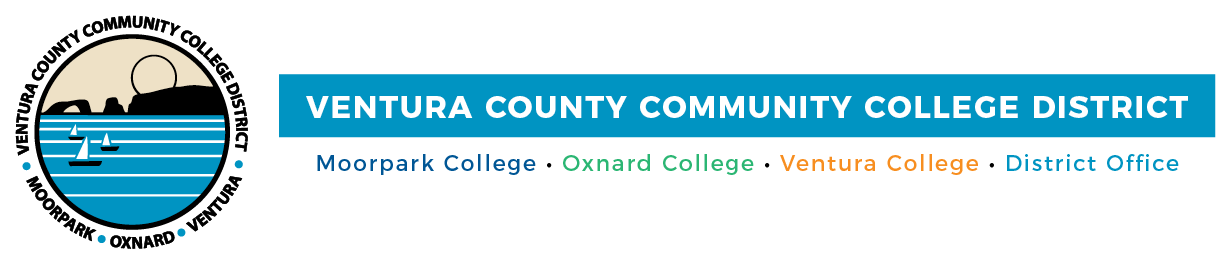 FOR IMMEDIATE RELEASE VCCCD Board of Trustees Adopts Resolution HonoringBlack History MonthResolution acknowledges history, tribulations and contributions of Black Americans Camarillo, Calif. (February 25, 2022)—Underscoring its commitment to social justice and diversity, equity and inclusion, the Ventura County Community College District Board of Trustees unanimously approved the Resolution in Support of Black History Month during its February meeting. The resolution recognizes the achievements and adversities African Americans have experienced throughout the nation’s history. It also aims to advance cultural awareness of this history at Moorpark, Oxnard and Ventura colleges and Ventura College East Campus in Santa Paula, as well as the greater community.“A clear minority, not even 2%, of the District’s student body is Black,” said Board Chair Dianne B. McKay. “This resolution acknowledges that every day, these Black students, faculty and classified staff continue making history through their contributions to our District and community as a whole.”This resolution continues the board’s efforts to promote student success for African American students through its unwavering commitment to diversity. The board is united in addressing the need to eliminate barriers to equity and create a safe, inclusive environment, where individual and group differences are leveraged for our educational community’s growth. In April 2021, the board adopted the resolution Affirming the District’s Commitment to Diversity, Equity and Inclusion, which detailed its commitment to diversity, equity and inclusion. These concepts promote the District’s mission in advancing an equitable and welcoming learning environment for all students, employees and the Ventura County community.  “These resolutions highlight the District’s efforts to acknowledge the inequity that has occurred in the past and to rectify it for the future. Our goal is for all classrooms to be places of inclusion because everyone should have access to higher education and the many opportunities it provides,” said Chancellor Greg Gillespie.   The observance of Black History Month dates back to 1926 when educator Carter G. Woodson devoted time in February to appreciate the accomplishments and heritage of Black Americans. In addition, the February birthdays of Abraham Lincoln and abolitionist Frederick Douglass influenced the Black History Month timing.Throughout February, the District and its colleges are promoting Black History Month events for their students, employees and the community. Ventura County Community College DistrictThe Ventura County Community College District is a member of the 116-campus California Community College system and serves approximately 31,000 students annually. The District's three colleges—Moorpark, Oxnard and Ventura—offer programs in general education for degrees and certificates, transfer to four-year colleges and universities, career technical education, and provide opportunities to engage in co-curricular campus activities. For more information, please visit vcccd.edu.Media Contact:Patti BlairDirector, Public Affairs and MarketingVentura County Community College Districtcommunications@vcccd.edu